ROYAL PUBLIC SCHOOL SECTOR -4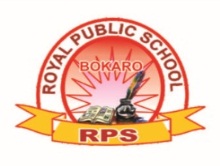 SESSION 2019 -20Class – IIISubject –EnglishROYAL PUBLIC SCHOOL SECTOR -4SESSION 2019 -20Class – IIISubject –English GrammarROYAL PUBLIC SCHOOL SECTOR -4SESSION 2019 -20Class – IIISubject –Growing with ValuesROYAL PUBLIC SCHOOL SECTOR -4SESSION 2019 -20Class – IIISubject –ComputerROYAL PUBLIC SCHOOL SECTOR -4SESSION 2019 -20Class – IIISubject –MathsBlue printSl. No. 	type of questions 		F.M. 80One-word answer			10Fill up					5Matching				5Rearrange the letter			5Addition				2Subtraction				2Word problem			20True or false				5Multiplication			4Patterns				5Draw the shapes			5Missing number			5Convert				8ROYAL PUBLIC SCHOOL SECTOR -4SESSION 2019 -20Class – IIISubject –G.KROYAL PUBLIC SCHOOL SECTOR -4SESSION 2019 -20Class – IIISubject –S.st			Blue printSl. No.		types of question	full marks=80 	One word answer		1x10=10	Fill in the blanks		1x5=5	Matching			1x5=5	True and false		1x5=5	Name them 			1x 10=10 	Define				2x2=4	Odd and our			1x5=5	Rearrange the letters	1x5=5	Missing letters		1x5=5	One or two sentence ans.	3x2=6	Long answer			2x2 ½= 5	Give example			1x5=5	Map				1x5=5	Identify pictures		1x5=5ROYAL PUBLIC SCHOOL SECTOR -4SESSION 2019 -20Class – IIISubject –Science			Blue printSl. No.		types of question	full marks=80 	One word answer		1x10=10	Fill in the blanks		1x8=8	Matching			1x5=5	True and false		1x5=5	Name them 			1x 10=10 	Define				2x2=4	Odd and our			1x5=5	Rearrange the letters	1x5=5	Missing letters		1x5=5	One or two sentence ans.	4x2=8	Long answer			2x2 ½= 5	Give example			1x5=5	Drawing 			2x5=10MonthsCh.ContentPage no.Activity March AprilMayJuneJulyAugustSeptemberOctoberNovemberDecemberJanuaryFebruary123456789101112Panda for real Sunshine hillPoem: Grin and Bear itBirbal in exile The wish MakerPoem: The rainbowRescuing sportRevision ch-1- 5Exam -1st termCountry mouse and town mouse Poem: A good play Ranajit’s party A gift for disha Poem: Betry at the partyLittle arjunaRevision ch-6-9Exam 2nd termA visit to the TajPoem : a city sand pile At  the paradeThe elves and the shoemakerPoem little thingsRevision ch -1-12Exam 3rd term9-1617-2930-4041-5363-9477-101102-120121-136Make a drawing of sunrising Write any one story of Akabar & birbalMake a Rakhi and write 10 sentence about itDrawing or paste the picture of Taj Mahal on chart paper.MonthsCh.ContentPage no.March AprilMayJuneJulyAugustSeptemberOctoberNovemberDecemberJanuaryFebruary1234567891011121314151617181912021222324The sentenceSubject and predicate The Noun- Kind of nounsThe verbs The adjective: Kind of adjectivesArticles(A, AN, THE)The adverb :- Kind of adverbsThe pronoun: Kind of pronounsRevision Exam -1st termThe prepositionThe conjunction Number of nounsGender of nouns Possessive pronounsComparison of adjectiveRevision Exam 2nd termAgreement of the verbs with the subjectThe tenseSimple present tense and present continuous tenseNegative sentencesInterrogative sentencesQuestions and answers Comprehension passageCompositionLetter-writingVocabularyRevision Exam 3rd term5-1819-2932-4048-6061-7273-7980-8990-104105-112MonthsCh.ContentPage no.March AprilMayJuneJulyAugustSeptemberOctoberNovemberDecemberJanuaryFebruary123456789Be a good neighbor Do team workLET’S Do charityTake care of your environment Revision Exam -1st termBelieve in Non-violenceHave patienceRevision Exam 2nd termRespect significant differencesRules are RulesSpeak the truthRevision Exam 3rd term5-1112-2021-2526-3233-4041-4950-5758-6465-72MonthsCh.ContentPage no.Activity March AprilMayJuneJulyAugustSeptemberOctoberNovemberDecemberJanuaryFebruary123456789Hardware and softwareMemory and storageMicrosoft windows: An operating systemAdvanced paintRevision ch-1- 5Exam -1st termFormatting in word padIntroduction to Microsoft wordRevision ch-6-9Exam 2nd termLogo BasicsMore on Tux paintInternet basicsAdditional activitiesRevision Exam 3rd term1-910-1718-3031-4142-5255-6465-7677-7888-9798-106Past the picture of hardware devise of a computer on your notebookPast the picture of various storage devicesPast the  pictures of different icons on your computer bookUse different shape to draw the clockDiscuss the need for a programming languageBlue printOne word answer          5Missing letters               5Rearrange the letters     10Fill in the blanks           10True or false                  10Matching                       5Full form of following    5Tick the right answer     5Puzzle                            10 Long answer                  10Drawing                         5MonthsCh.ContentActivity March AprilMayJuneJulyAugustSeptemberOctoberNovemberDecemberJanuaryFebruary123456789101112Place valueAdditionSubtractionMultiplicationExam 1st term 24-6-19 -2-7-19Division More divisionFraction Revision term 2 exam :19-9-19-4-10-19Shapes, space and patternsMeasurement TimeMoneyHandling dataRevision Final exam :- 18-2-20 – 4-3-20Place value 4s digit page no: 28Logical thinkingBones in our body page no. 66Play a game page no: 87Equal sharing page no- 107Concept of remainder page no127 clock fraction page no. 143It’s Christmas page 159Measurement of capacity page no 171Make clockWorksheet page no 202Draw pictographMonthsCh.ContentActivity March AprilMayJuneJulyAugustSeptemberOctoberNovemberDecemberJanuaryFebruary1234567891011121314151617181920212223242526272829303132333435363738Amazing organsDissolving and melting Exam 1st term Weather Useful plants Bird watchUnusual animals Animal truths PuzzleNature quizRevision term 2 exam :India and its neighborhood states and their capitalsPeople of IndiaSuper tens of IndiaRevision Final examPresidents of IndiaReview Exercise IIIHill viewWarriors and rulersIndian dances Musical entertainment Symbols of religionsReview exercise –IVThere in the worldBeyond IndiaThe legendary onesSummative assessment-IExam 2nd term 19.9.19 -4.10.19Spaced outSpace crosspatchClassificationCold stuffRecollection Tasty – tastyLog in Sports pictogramsGames and sportsPlayersCricmaniaCreature wordsReview exercise VIBright beginningsRiddlesPollution Brain teasersSummative assessment –IIFinal exam 18.2.20 – 4.3.20Paste the picture of amazing organsKnow more paste the picture page 42Write and make a beautiful card on fascinating facts page 43Make a photo frame on awesome page no45Draw a picture of space junkPaste the picture of some important personDraw the picture of sports iconsPaste the picture of pollutionMonthsUnit l. no.p. noContents. noActivity March AprilMayJuneJuly AugustSepOctoberNovDec.JanuaryFeb.123123467810111213141516171819205-1011-1617-2324-2930-3537-4243-4849-5354-6263-6973-7879-8586-9192-99100-106108-113114-119120-129130-135136-141The earth A saving planetA living planet our earthA look at the earth  Air and waterOur country IndiaIndia-Physical featuresThe states and union territories of India1st term examLocal administration The way we live The food we eat The clothes we wearFestival of IndiaOur occupationsThe way we travelRevision  2nd term examMeans of communication People who help us Cities of our country DelhiMumbai KolkataChennaiOther Important citiesLife of the early manInvention of the wheel Final exam11211112121121111Make a solar system on black chart paperContinents and oceans show are map.Draw are pollution Paste pictures different types of picturesName any two rivers of every state.Mark states and unions territories in a map of India.Quiz states with their capitals.Draw and functions of the gram panchayat.Collect different types of food and make a food packetsCollect different types of cloths.Past picture different types of dress in statesMake a chart on republic day Independence day. Decorate the chart with colourful pictures sparkles and sketch pens.Collect picture different types of festival.Take a look around your neighborhood make a list of people following at least ten different occupationMake a model means of transport.Different list means of transport (air, water, land)Collect different type of pictures in newspaper.Make a list different profession and the names of the different professionalPast many picture places of Delhi.Make a chart on places of tourist interest in MumbaiMake kolokata and hoogly on an outline map of India.Collect some picture of Kolkata.Mark tamil Nadu kerala, Karnataka and puducherry on a map of India.Mark the states of the following cities on a map of India.Lucknow Hyderabad, Jaipur, chandigarhDraw a picture early man and write few lines in chart paper.Make pot and wheels.MonthsP. no.l. noContentActivity MarchAprilMayJuneJuly AugustSeptemberOctoberNovemberDecemberJanuaryFebruary5-1415-2526-3435-4647-5556-6263-7374-8182-9091-99110-105106-117118-125126-134135-1401234456789101112131415The living world Plant world More about plantsAnimals and their food BirdsHuman body and safetyThe human body1st termStaying safeHousing and clothingSoilSolids, liquids and gasesLight, sound and force Measurement2nt term examAir water and weatherThe sun, moon and the starsOur planet earth Going into space Final exam1. look around your home and make a list of three living things, non living things, man made things, and natively things in chart paper.1. collect eight different leves from a garden and trace their outline on a chart paper shad the traced leaves with a pencil and mark the midrib and the veins.2. observe 10 different types of fruits and their seeds. Make a chart and name the fruits with the number of seeds present.Make a chart different types of animals. Visit a zoo and make a list of different animals seen. Page no. 34Birds are seen mostly during early morning and in the evening take a book and note do interesting about. Page no 451 prepare a chart to show which food items help in the following (digestion, excretion)2. draw a robot on a chart. Which organ systems similar to that of a human beige do you think a robot will need.1. make a first aid box.2. create a thermocol model to show the safety rules ot be followed on the road.1. make a model different type of houses.2. collect different type of clothes.1. collect different types of soil and show in class room.1. Give two examples for the following( Solid, liquids and gases) in note book.1. Collect pictures of five luminous and five non luminous objects and stick them on a chart paper.2. practical in class room luminous objects. (torch, diya candel ets)1. make a model measurement unit. (scale, beam balance clock and Jar)1 draw states of water in chart paper.2. draw water cycle1. make a model solar system and name them2 make a phases of moon and constellation in black chart paper1. Make in black chart paper revolution of earth.1. collect some pictures astronaut and past chart paper.2. Draw a rocket launch.